Международный день родного языка21 февраля 2019 года праздновался Международный день родного языка. Ребята из МБОУ СОШ № 4 не остались в стороне от этого масштабного мероприятия. А так как для всех обучающихся нашей школы родным является русский язык (что подтверждено заявлениями родителей), мероприятия, проведенные празднованию Дня родного языка, были посвящены именно русскому языку.Учителя русского языка и литературы, Курьина И.С. и Качур Е.А., провели для учащихся 5 класса ряд уроков по предметам «родной язык» и «литература на родном языке».Ребята с удовольствием изучали творчество С.Есенина и К.Паустовского, а так же проявили творческий подход при составлении газеты «Наш родной русский язык», которая станет украшением кабинета.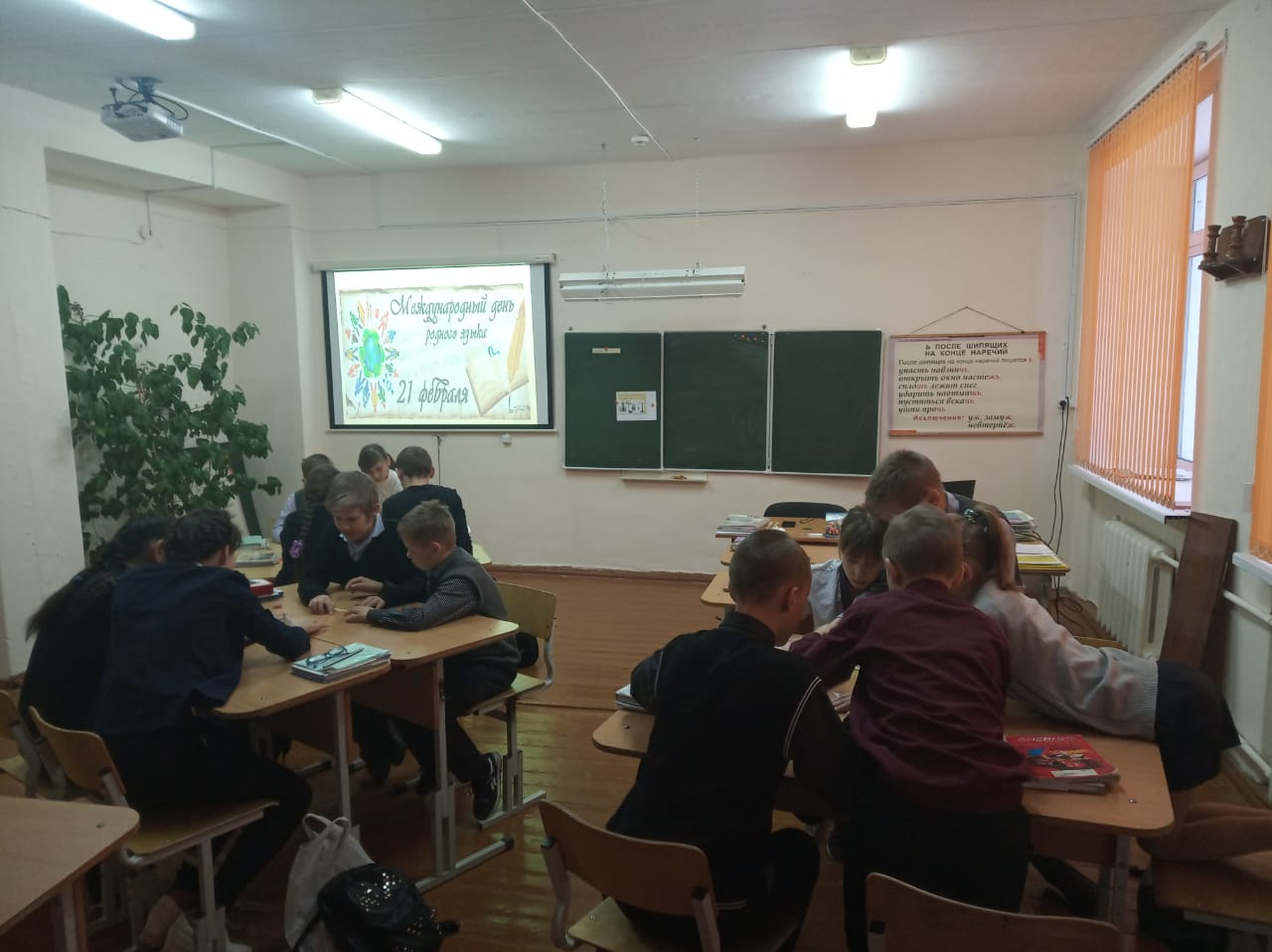 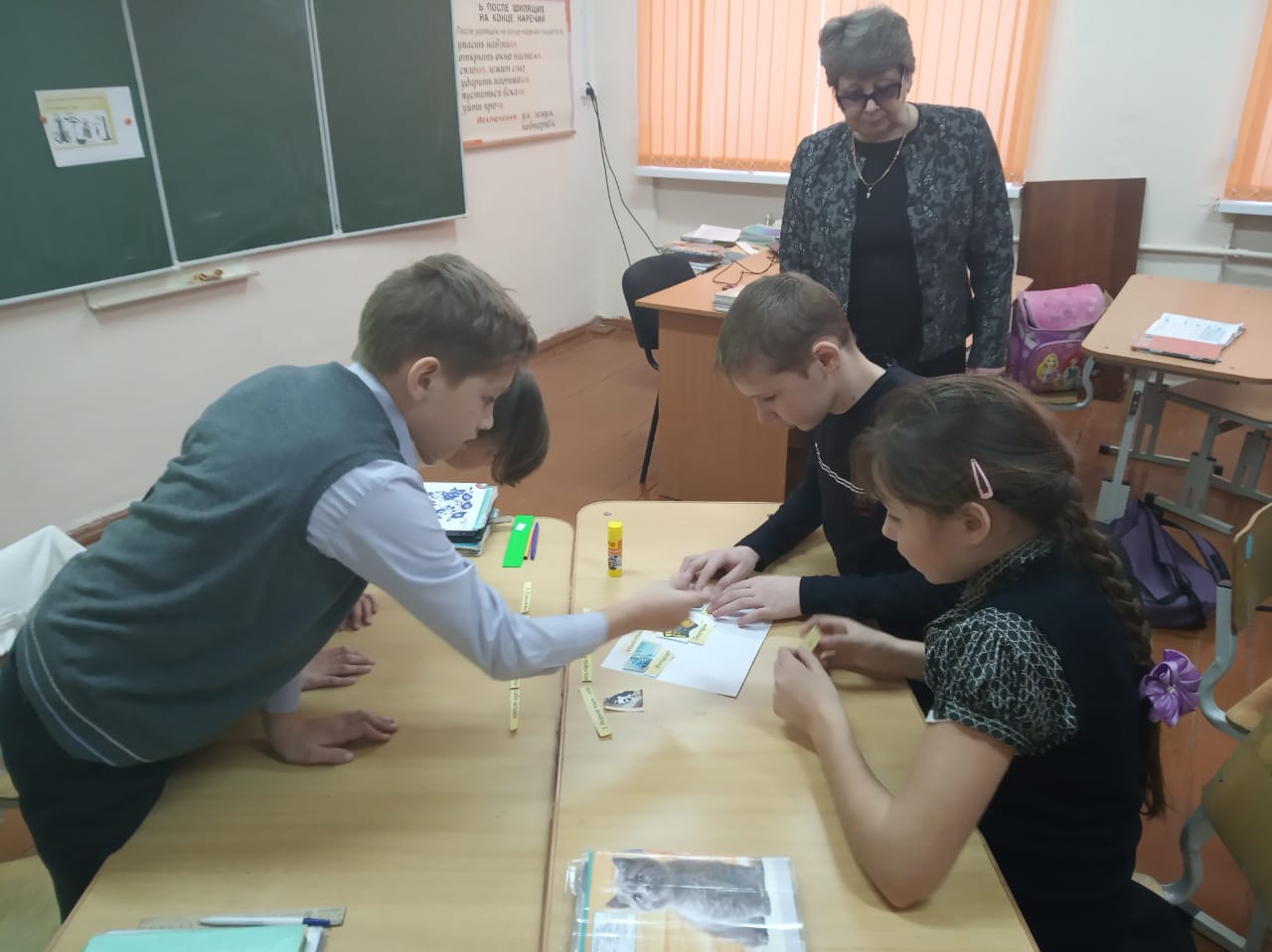 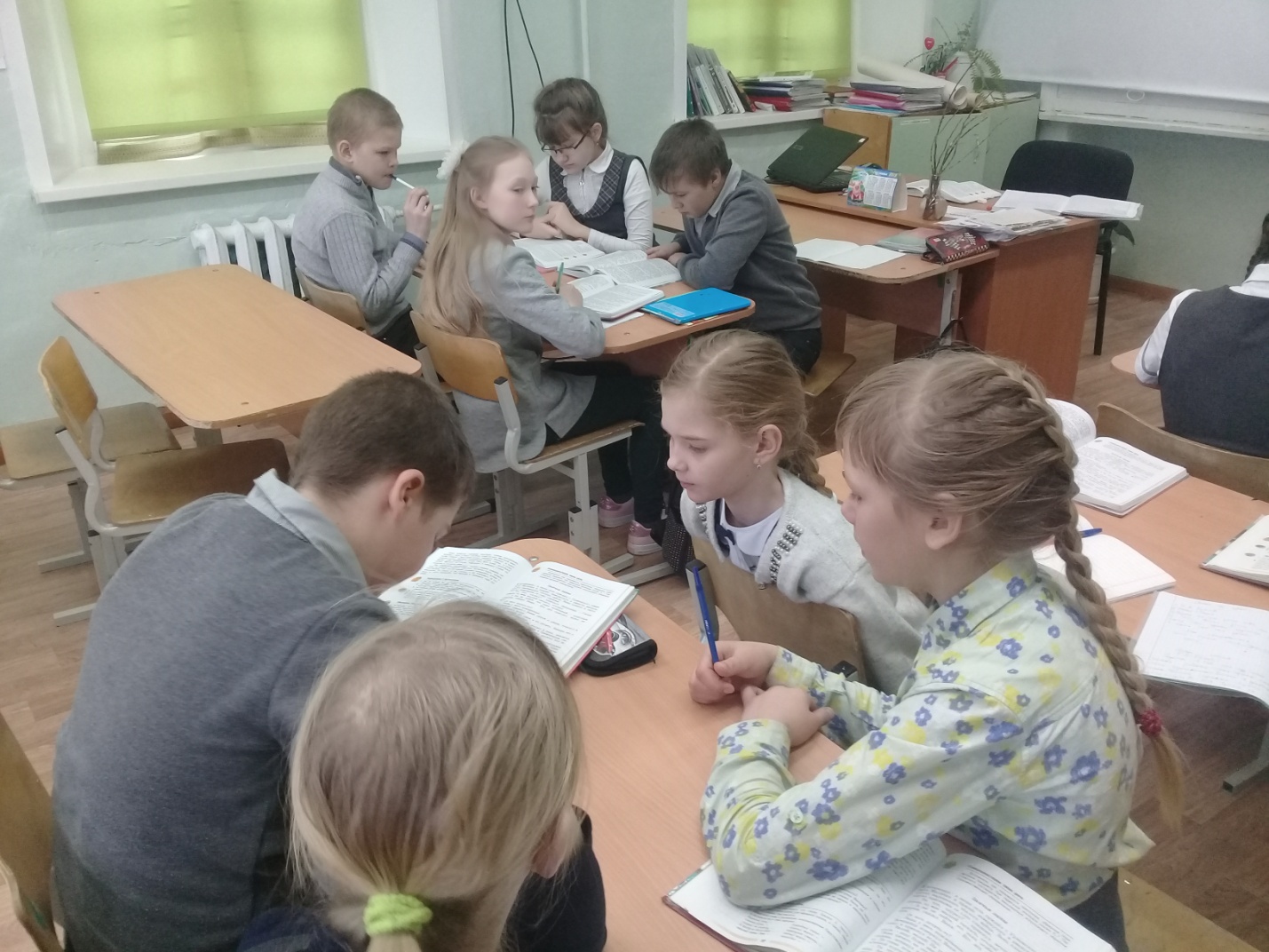 